В Кла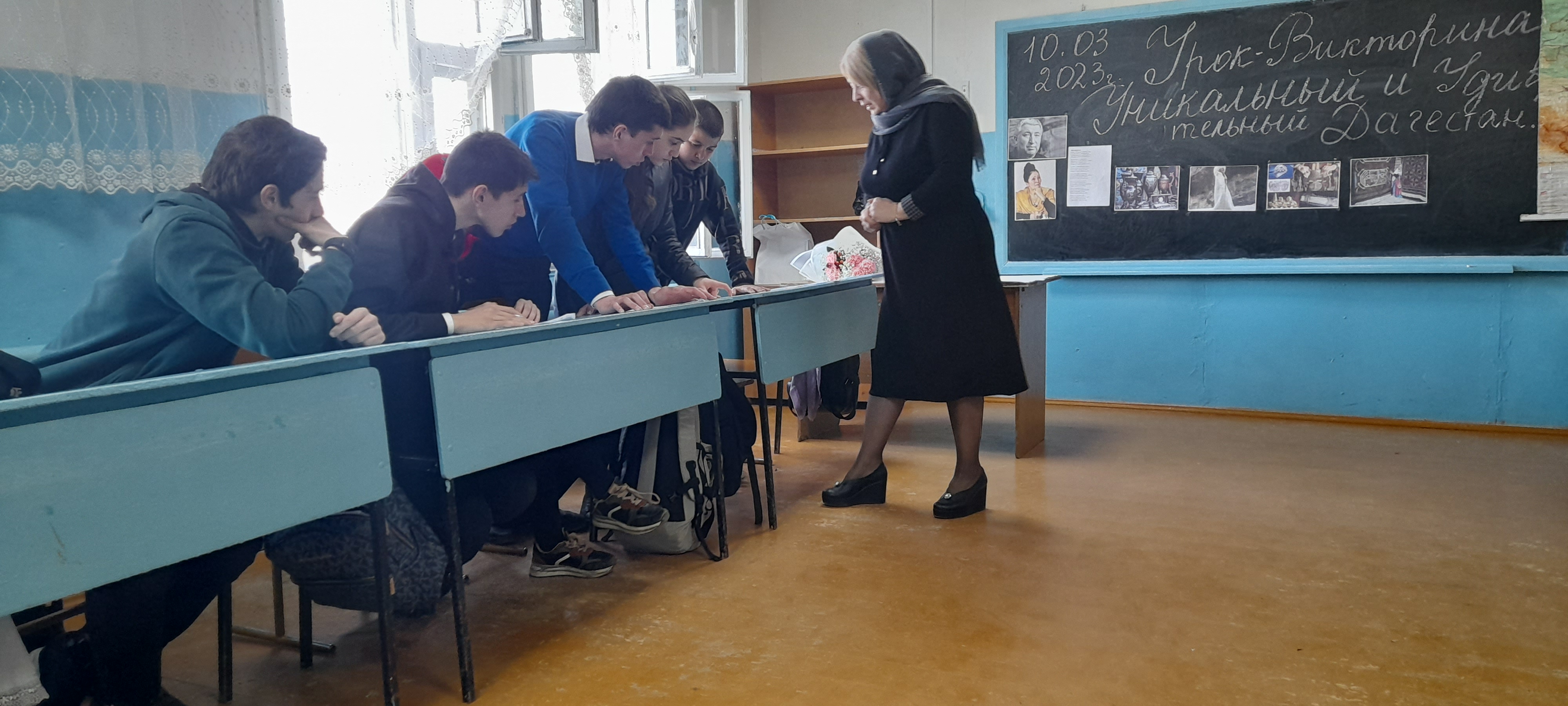 Внеклассное мероприятие по истории Дагестана 9,11 классы.На тему: « Уникальный и удивительный Дагестан»  Цели : Продолжить формирование умений подводить итоги , выделять главное, ориентироваться в событиях и исторических фактах; способствовать расштрению кругозора  школьников по знанию истории Дагестана; развивать коммуникативные и интеллектуальные навыки школьников.  Оборудование: Карта по истории Дагестана; учебник; наглядности.                          План :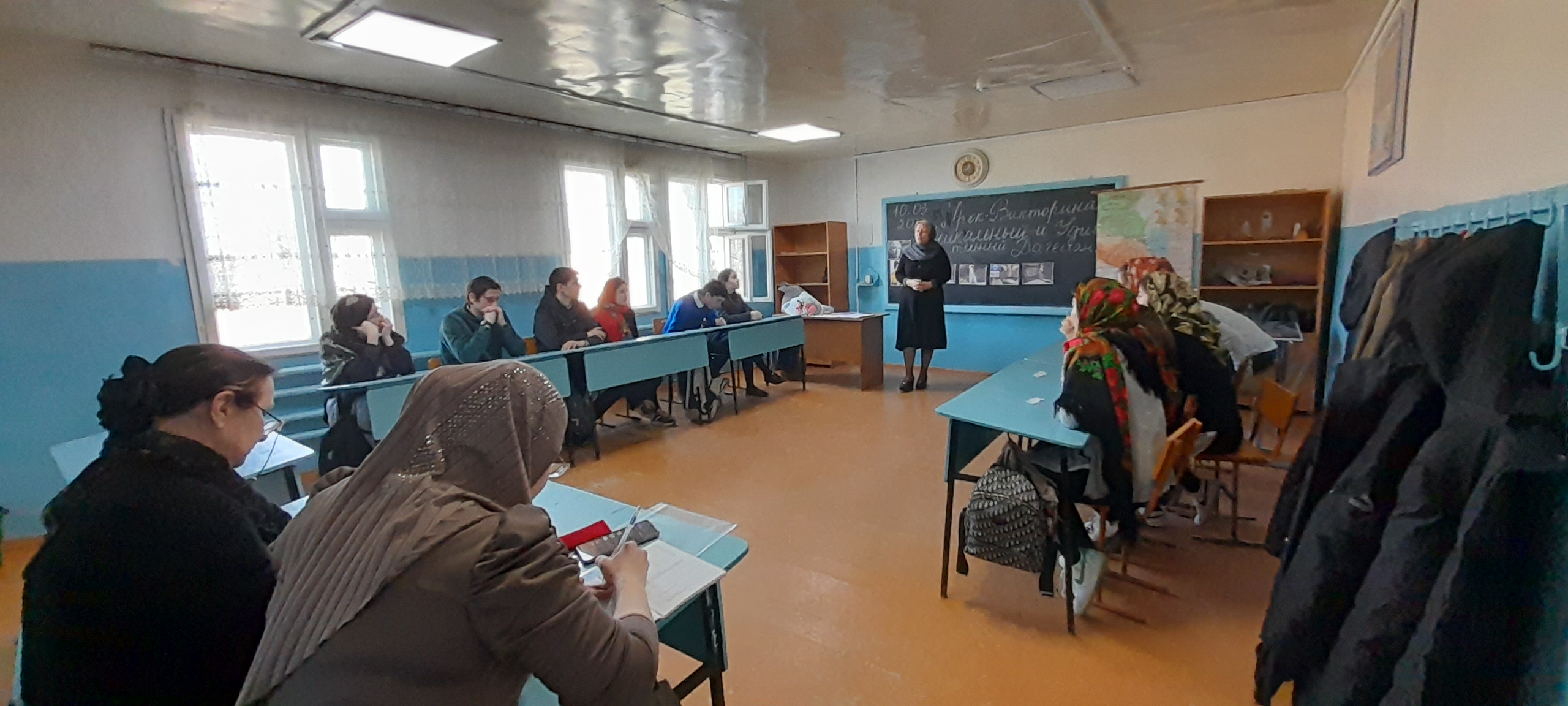 ПриветствиеРазминкаКонкурс «Картины художников из событий  истории Дагестана»Конкурс «Сделай флаг»Конкурс ( пословицы ,поговорки о героизме и мужестве дагестанцев)Конкурс « Назвать имена»«Дальше-дальше»Вопросы болельщикамПодведение итогов.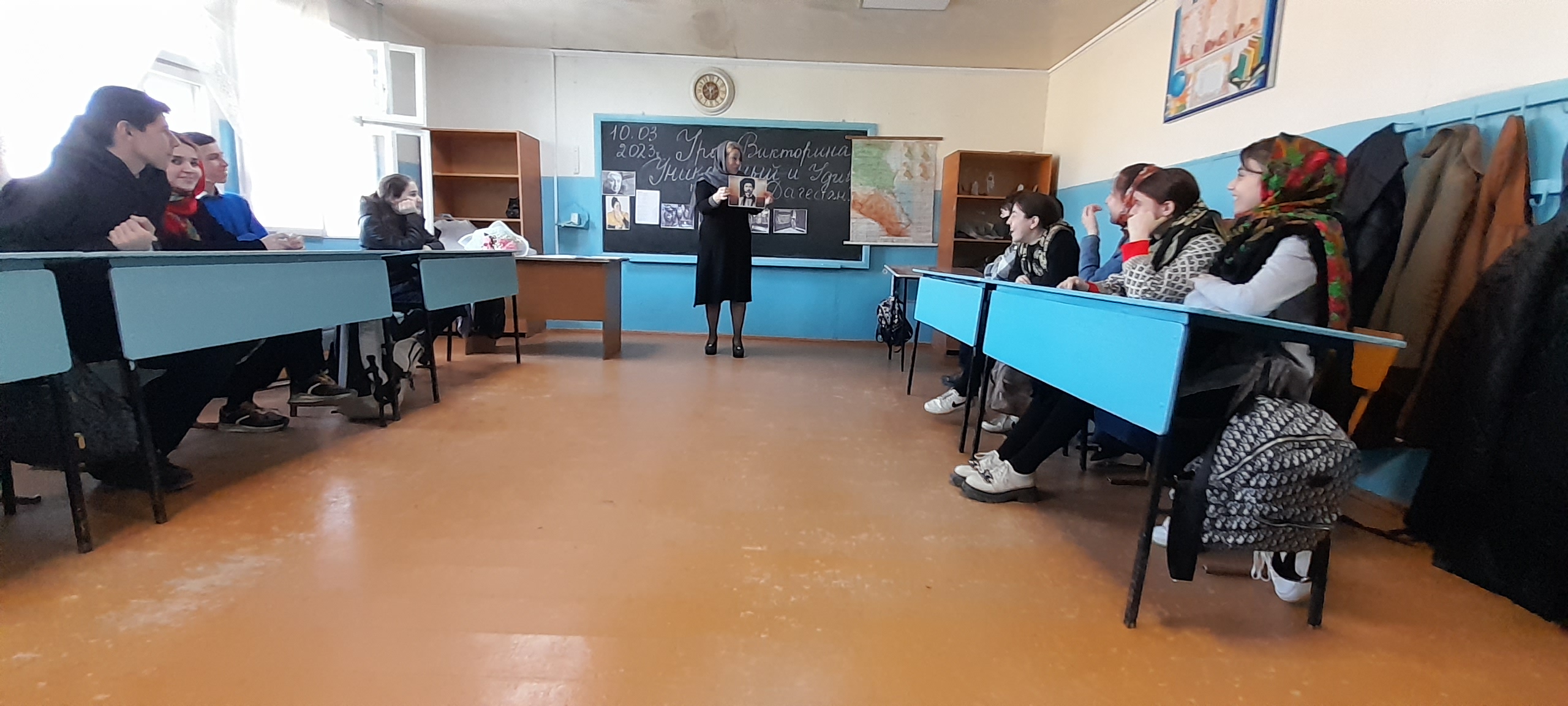 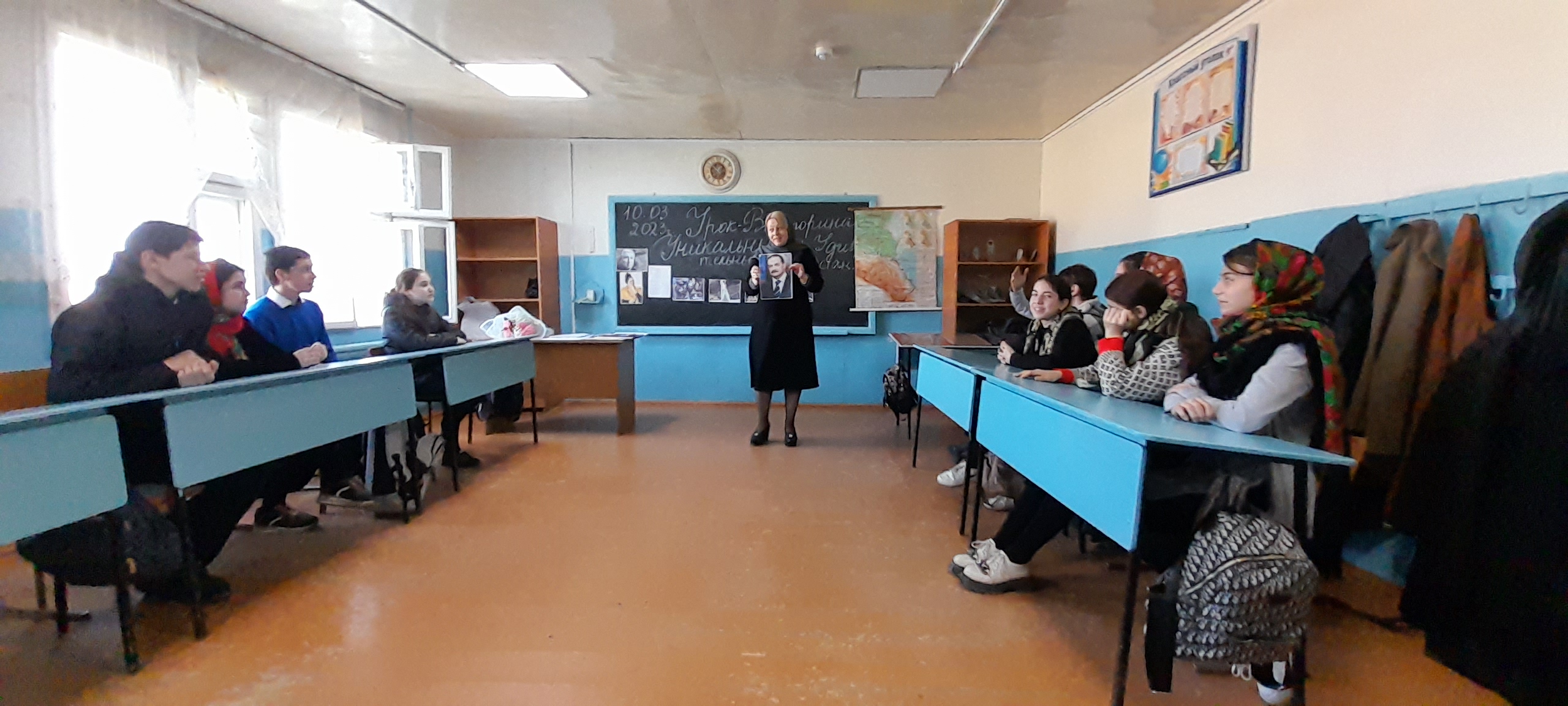 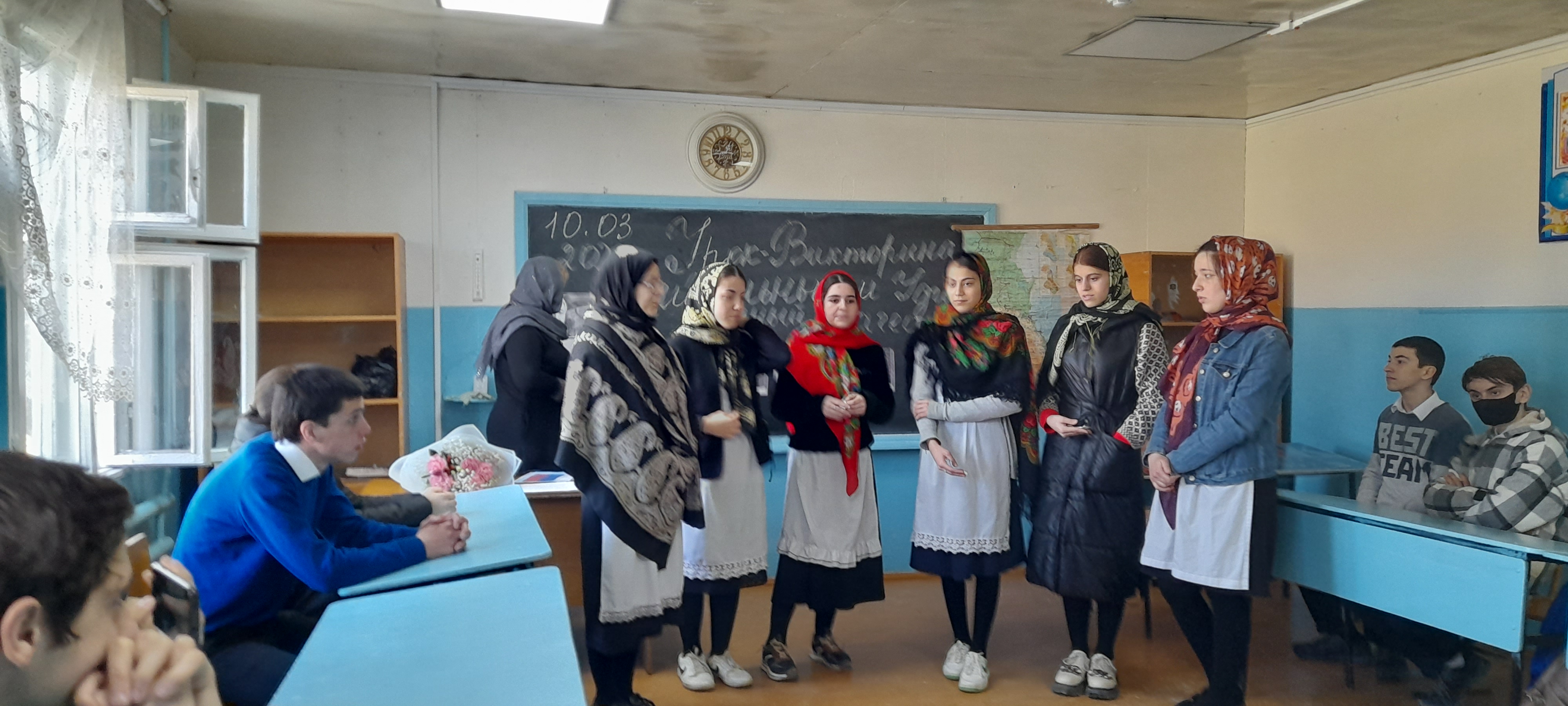 